龙岩矿业发展有限公司公开竞聘报名表龙岩矿业发展有限公司公开竞聘报名表龙岩矿业发展有限公司公开竞聘报名表龙岩矿业发展有限公司公开竞聘报名表龙岩矿业发展有限公司公开竞聘报名表龙岩矿业发展有限公司公开竞聘报名表龙岩矿业发展有限公司公开竞聘报名表龙岩矿业发展有限公司公开竞聘报名表龙岩矿业发展有限公司公开竞聘报名表龙岩矿业发展有限公司公开竞聘报名表龙岩矿业发展有限公司公开竞聘报名表龙岩矿业发展有限公司公开竞聘报名表龙岩矿业发展有限公司公开竞聘报名表姓  名性  别性  别出生年月（   岁）出生年月（   岁）（彩色证件照）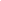 （彩色证件照）民  族籍  贯籍  贯出 生 地出 生 地（彩色证件照）（彩色证件照）入  党时  间参加工作时间参加工作时间健康状况健康状况（彩色证件照）（彩色证件照）专业技术职务熟悉专业有何特长熟悉专业有何特长（彩色证件照）（彩色证件照）学历学位全日制教   育全日制教   育毕业院校系及专业毕业院校系及专业学历学位在  职教  育在  职教  育毕业院校系及专业毕业院校系及专业所在单位及职务所在单位及职务所在单位及职务报名岗位及联系电话报名岗位及联系电话报名岗位及联系电话简历奖  惩情  况近三年考核结果近三年考核结果培训学习情况培训学习情况家庭主要成员及重要社会关系家庭主要成员及重要社会关系称谓称谓姓名姓名出生年月出生年月政治面貌政治面貌工作单位及职务工作单位及职务工作单位及职务工作单位及职务家庭主要成员及重要社会关系家庭主要成员及重要社会关系家庭主要成员及重要社会关系家庭主要成员及重要社会关系家庭主要成员及重要社会关系家庭主要成员及重要社会关系家庭主要成员及重要社会关系家庭主要成员及重要社会关系家庭主要成员及重要社会关系家庭主要成员及重要社会关系家庭主要成员及重要社会关系家庭主要成员及重要社会关系家庭主要成员及重要社会关系家庭主要成员及重要社会关系家庭主要成员及重要社会关系家庭主要成员及重要社会关系家庭主要成员及重要社会关系家庭主要成员及重要社会关系本人承诺本人承诺    本人郑重承诺：以上填报内容属实，若有弄虚作假行为，本人愿意承担一切后果。                                          承诺人签名：                                                年  月  日    本人郑重承诺：以上填报内容属实，若有弄虚作假行为，本人愿意承担一切后果。                                          承诺人签名：                                                年  月  日    本人郑重承诺：以上填报内容属实，若有弄虚作假行为，本人愿意承担一切后果。                                          承诺人签名：                                                年  月  日    本人郑重承诺：以上填报内容属实，若有弄虚作假行为，本人愿意承担一切后果。                                          承诺人签名：                                                年  月  日    本人郑重承诺：以上填报内容属实，若有弄虚作假行为，本人愿意承担一切后果。                                          承诺人签名：                                                年  月  日    本人郑重承诺：以上填报内容属实，若有弄虚作假行为，本人愿意承担一切后果。                                          承诺人签名：                                                年  月  日    本人郑重承诺：以上填报内容属实，若有弄虚作假行为，本人愿意承担一切后果。                                          承诺人签名：                                                年  月  日    本人郑重承诺：以上填报内容属实，若有弄虚作假行为，本人愿意承担一切后果。                                          承诺人签名：                                                年  月  日    本人郑重承诺：以上填报内容属实，若有弄虚作假行为，本人愿意承担一切后果。                                          承诺人签名：                                                年  月  日    本人郑重承诺：以上填报内容属实，若有弄虚作假行为，本人愿意承担一切后果。                                          承诺人签名：                                                年  月  日    本人郑重承诺：以上填报内容属实，若有弄虚作假行为，本人愿意承担一切后果。                                          承诺人签名：                                                年  月  日    本人郑重承诺：以上填报内容属实，若有弄虚作假行为，本人愿意承担一切后果。                                          承诺人签名：                                                年  月  日公司公开竞聘工作领导小组审查意见公司公开竞聘工作领导小组审查意见